Hydref 2022I:	Comisiynydd Heddlu a Throseddu, Prif Gwnstabl, Dirprwy Brif Gwnstabl, Prif Gwnstabl Cynorthwyol, Cyfarwyddwr Cyllid a Phrif Swyddog CyllidCopi i:	swyddogion uwch / staff		Staff SCHTh		Gwasg Annwyl Sir/Madam,Fe fydd cyfarfod o'r Bwrdd Atebolrwydd Plismona yn cael ei gynnal ar 14 Hydref ym Mhrifysgol Aberystwyth er mwyn trafod yr agenda atodedig. Gwahoddwyd cynrychiolwyr cymunedol i fynychu'r cyfarfod. Fodd bynnag, bydd cynrychiolwyr y cyhoedd yn bresennol yn y cyfarfod, os hoffech chi fynychu hefyd, cysylltwch ag Ellen Jones ar ellen.jones2@dyfed-powys.police.uk neu opcc@dyfed-powys.police.uk  a fydd yn rhoi'r wybodaeth angenrheidiol i chi.Yn Gywir,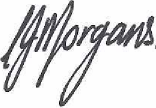 Carys Morgans Prif WeithredwrAgenda Bwrdd Atebolrwydd PlismonaDyddiad: 14 o Hydref 2022Amser: 10:00 – 13:00Lleoliad:  Prif Ysgol Aberystwyth, canolfan gynhadledd Fedrus FawrCadeiriwyd gan : CHTh Dafydd LlywelynSESIWN AGOREDYmddiheuriadau a Chyflwyniadau (Cadeirydd) Cofnodion cyfarfod blaenorol a materion yn codi …………..……… 15 munud (trafodaeth ar gamau parhaus yn unig)	Materion sy'n codi o themâu ffocws craffu'r Bwrdd Plismona (yn ôl eithriad)								..……………………………15 munudGorfodi cyfraniad i Fesurau Cenedlaethol ……….….…………………20 munudhttps://prezi.com/i/view/zAY13qclcUTKvUvWzg4gPerfformiad Grym yn erbyn Blaenoriaeth 1: Cefnogir dioddefwyr (ar lafar)…………………………………25 munud Troseddau Casineb………………………………………………………25 munudEgwyl…………………………………….…………………………………10 munudCyllid…………………………………….	……………………………30 munud Unrhyw fyisness arall...……………….…………………………………15 munud  Llythyr diolch gan CHTh Gorllewin Canolbarth LloegrAdolygu'r holl gamau a phenderfyniadau a wnaed …………………5 munud  Cyfarfod Nesaf: 6ed o Ragfyr 09:00-12:00ACTION SUMMARY FROM MEETING ON 28/07/2022ACTION SUMMARY FROM MEETING ON 28/07/2022ACTION SUMMARY FROM MEETING ON 28/07/2022Action NoAction SummaryUpdatePAB 155Supt Andrew Edwards, and Head of Strategy and Policy to progress the Specified Information OrderCompletePAB 156Stalking and Harassment Force profile to be shared with OPCCCompleted PAB 157PCC to share CC’s performance appraisal infographic with Police and Crime PanelPCCPAB 158DoF to share Salex impact report with PCCCompleted PAB 159Domestic Abuse documentary pilot contract to be shared with PCC for approval prior to signing.In progressWith Legal and Engagement departments for finalisation PAB 160Force to provide a response to the query regarding communication of community safety updatesComplete PAB 161CEX to await APACE legal advice regarding BWM contract.Complete PAB 162Scope standardised NPT engagement strategy to be drafted.CompletePAB 163Force to provide a service recovery with Chwarter Bach community council.Complete 